УКРАЇНАПОЧАЇВСЬКА  МІСЬКА  РАДАВИКОНАВЧИЙ КОМІТЕТР І Ш Е Н Н Явід    серпня  2021 року                                                                           ПРОЄКТПро подання клопотаннящодо присвоєння почесного звання«Мати-героїня» гр. Паляниці Т.М.        Відповідно до  Закону України «Про місцеве самоврядування в Україні», Закону України «Про державні нагороди України», керуючись « Положенням про почесні звання України», затвердженого Указом Президента України від 29.06.2001 року № 476/2001 щодо присвоєння почесного звання «Мати-героїня», розглянувши заяву гр. Паляниці Тетяни Миколаївни, яка народила і виховала до 8-ми річного віку 5 (п’ятеро) дітей ,  виконавчий комітет міської ради                                                       В и р і ш и в:1.Клопотати перед Тернопільською обласною державною адміністрацією про присвоєння почесного звання «Мати-героїня» жительці с. Старий Тараж, вул. Молодіжна, 31, гр. Паляниці Тетяні Миколаївні, 11.04.1987 р.н., яка народила та виховала до 8-ми річного віку 5 (п’ятеро) дітей, а саме:Паляниця Наталія Миколаївна, 20.04.2007 р.н.;Паляниця Юлія Миколаївна, 18.09.2008 р.н.;Паляниця Михайло Миколайович, 11.08.2009 р.н.;Паляниця Валентина Миколаївна, 20.11.2010 р.н.;Паляниця Олена Миколаївна, 21.02.2012 р.н.Лівінюк В.П.Бондар Г.В.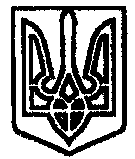 